Паспорт «зеленой» площадкидеревня Мягково № 37:20:000000:389 Класс объектаЗемельный участокКадастровая стоимость участка (руб.)4 690 429,72Категория земель (в соответствии с Земельным Кодексом РФ)Земли населенного пунктаНазначение земельного участка(промышленное, жилищное, общественное, сельскохозяйственное использование или любое)ПромышленноеОписание земельного участка (форма, рельеф и т.п.)Участок четырехугольной формы, рельеф спокойныйПлощадь (га)0,88Описание местоположения объекта:РайонШуйский муниципальный районНаселенный пунктВ 0,1 км юго-западнее деревни Мягково,0,3 км от п. Колобово,18,0 км от г. Шуя Ивановской областиСобственникКонтактное лицо (Ф.И.О.)Шаров Сергей ЮрьевичКоординаты для контактаЛенина пл., д.7, г. Шуя,тел.: 8 (49351) 4-10-09Первичное назначение объектаРазмещение промышленного производства                Возможное направление использования участкаСтроительство топливозаправочного комплексаИнженерные коммуникации: (наличие, возможность подключения, расстояние до точки подключения, возможность бурения скважин)ВодопроводТребуется строительство скважиныЭлектроэнергияДля присоединения мощности до 300 кВт от ВЛ-10кВ №171 ПС "Векино", необходимо строительство 200 м ВЛ-10 кВ, установка КТП необходимой мощности и строительство сетей 0,4 кВ. 2 .Для присоединения мощности от 300 кВт до 6000 кВт от ПС «Колобово» необходимо строительство 3000 м ВЛ-6 кВ, установка КТП необходимой мощности и строительство сетей 0,4 кВ.ОтоплениеТребуется строительство автономной котельной.ГазТочка присоединения от существующего подземного газопровода природного газа высокого давления 2 категории диаметром 159 мм от ГРС Савино Расстояние от места присоединения до границ земельного участка ориентировочно составляет 995 м.КанализацияТребуется строительство локальных очистных сооружений.Подъездные пути:Собственные подъездные пути(имеются, асфальтовая или грунтовая дорога, по пересеченной местности, отсутствуют)Требуется строительство подъездной автодороги (съезд) протяженностью 20 м. от автодороги регионального значения Ковров-Шуя-Кинешма.Собственная железнодорожная ветка(имеется, отсутствует)ОтсутствуетРасстояние до основных автомагистралей, наименование автомагистралей (км)Дорога регионального значения Ковров-Шуя-Кинешма в 0,02 км от участкаРасстояние до ближайшей ж/д станции (км)Ж/д станция Шуя –20 км., пассажирская ж/д. станция Ладыгино –6,0 км.Расстояние до ближайшей точки врезки в ж/д пути (км)5,0 кмРасстояние до ближайшего жилья (км)0,05Картографические материалы (карта расположения объекта на местности, либо кадастровый план территории) по возможности кадастровые выписки (Формат JPG)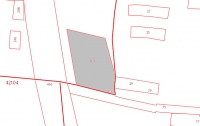 Фотография объекта (Формат JPG)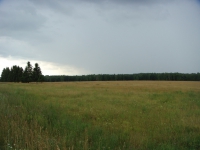 Юридическая документацияНаименование и номер документа(договор аренды, свидетельство о праве собственности)НетВид праваНетОбремененияНетПроцент готовности (наличие или стадия готовности землеустроительной документации)Предполагаемая форма участияПродажа, арендаДополнительные сведения(длительность прохождения административных процедур и т.п.)Дата подготовки сведенийФевраль 2019 г.